Tabulka uznaných nákladů				Technická univerzita v LiberciProgram: INTER-EXCELLENCE INTER-EUREKA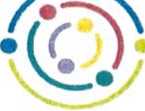 Pokročilé evropské sedačky pro globální inovaci v automobilovémNázev projektu:         sektoru.NákladyNáklady20202020202120212022202220232023CelkemCelkemNákladyUznané náklady (vtis. Kč)z toho podpora MŠMT (v tis. Kč)Uznané náklady (v tis. Kč)z toho podpora MŠMT (v tis. Kč)Uznané náklady Iv tis. Kč)z toho podpora MŠMT (v tis. Kč)Uznané náklady (vtis. Kč)z toho podpora MŠMT Iv tis. Kč)Uznané náklady (v tis. Kč)z toho podpora MŠMT Iv tis. Kč)Osobní náklady10153951 5606051 5605304551754 5901 705Ostatní zboží a služby1251252002002502503030605605Subdodávky (max. 10%)*0000000000Odpisy DHM a DNM0000000000Cestovné1001001501502502507575575575Nepřímé náklady 25,0%310155477238515257140701 442720Náklady celkem1 5507752 3871 1932 5751 2877003507 2123 605ZdrojeCelkemCelkemZdroje20202020202120212022202220232023CelkemCelkemPodpora MŠMT7757751 1931 1931 2871 2873503503 6053 605Ostatní veřejné zdroje0000000000Neveřejné zdroje7757751 1941 1941 2881 2883503503 6073 607Zdroje celkem1 5501 5502 3872 3872 5752 5757007007 2127 212